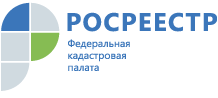 Кадастровая палата по Республике Адыгея осуществляет выездной приём документовКадастровая палата по Республике Адыгея сообщает, что с апреля 2019 года Кадастровая палата оказывает услуги населению по выезду к заявителю с целью приёма заявлений о государственном кадастровом учёте и (или) государственной регистрации прав и прилагаемых к ним документов, а также заявлений об исправлении технической ошибки в записях Единого государственного реестра недвижимости (ЕГРН) на возмездной основе.До недавнего времени, выездное обслуживание производилось только для приема запросов на получение сведений из Единого государственного реестра недвижимости (ЕГРН). Теперь выезд к заявителям может осуществляться также для приема заявлений о государственном кадастровом учете и (или) государственной регистрации прав и прилагаемых к ним заявлений об исправлении технической ошибки в записях ЕГРНДанная услуга обеспечивает возможность получения государственной услуги на территории г. Майкопа в любое удобное для заявителя место и экономит временные затраты на посещение офисов приема-выдачи документов и ожидание в очереди.Для ветеранов и инвалидов Великой Отечественной войны, инвалидов I и II групп (при предъявлении подтверждающих документов) услуга предоставляется бесплатно, только в отношении тех объектов недвижимости, правообладателями которых являются представители вышеуказанных категорий населения. Узнать о порядке оказания выездного обслуживания, а также оставить заявку можно по телефону: 88772593046(2227), либо по электронной почте: infrastr.01@mail.ru.